寒期成果發表會 服務隊學習成果手冊(範本) 每隊至少4頁 (字體請以標楷體12、非粗體 繕打)服務時間:102年7月20日至102年7月25日服務地點: 高雄市美濃區龍肚國小服務對象: 學童 48 人，社區居民  0  人服務成員: 工作人員 28人， 推廣教育服務社(隊)活動類型: □教育優先區、□愛迪生計畫、□其他_______________暑假出隊活動宗旨、服務方式:推廣教育服務社主要的服務對象為~  ，活動以育樂營方式進行…我們注重…暑假出隊活動 服務心得:  (不限一人，每一份心得請務必提供照片，並請於照片上面註明活動與日期，詳見範例)社團感想(反思、回饋)為期五天的活動 ，…我們準備…我們學習…我們未來的努力方向…我們感恩…請以一句話形容該社團對寒假出隊活動服務的感想、感動和心得。        「孩童在活動中流下的感動淚水，至今仍在我的胸口中跳躍著，感動著」 活動參與人員名單:      (舉例，請依實際分組詳列)(舉例，請依實際分組詳列)     經費實際使用分析: (黃色區為範例，請依當時申請填寫)     附件(其他課程講義資料或是其他資訊)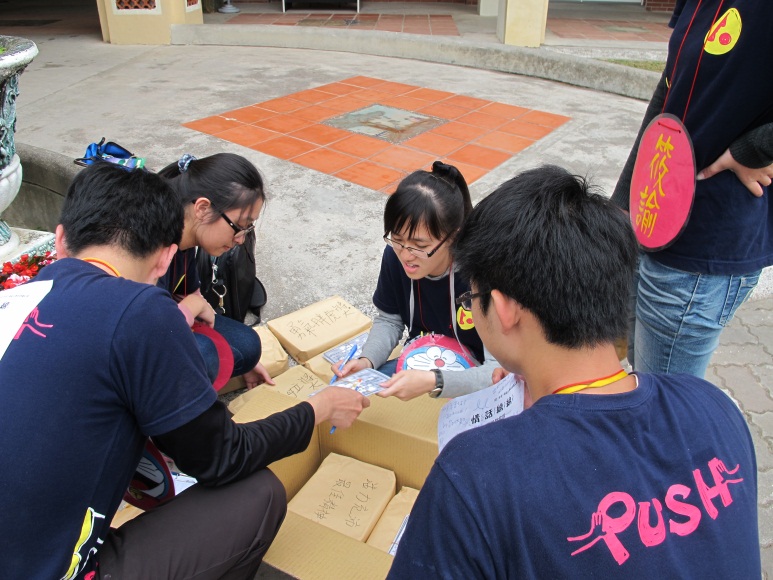 (照片攝於102年1月24日結業式前的行政組員祕密會議)出隊時的點點滴滴…名稱姓名名稱姓名隊長隊長執行祕書執行祕書輔導員活動組行政組學藝組***，***，***行政指導老師劉如瑋指導老師王瑋龍其餘隊員名單:經費類別經費項目單價數量預估金額實際支出金額總數備註(說明)業務費印刷費250102,500成果報告書業務費國內旅費、程中資、運費100022,000器材運送費，核實支給業務費國內旅費、程中資、運費5060(人)3,000志工交通費，核實支給業務費膳費55060(人)33,000(志工)餐費(@50*11天)業務費膳費150100(人)15,000學員餐費(@50*3天)業務費保險費9060(人)5,400志工保險費(@30*3天)業務費保險費35100(人)3,500學員保險費(@35元)業務費教具材料費165100(人)16,500教材教具(學員用)耗材費用業務費教具材料費12060(人)7,200教材教具(志工行前訓練)耗材費用雜支雜支390013,900包含文具、紙張、郵電、活動茶水費等支出。